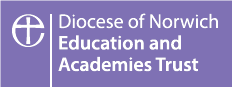 Sandringham Federation of SchoolsRemote Learning PolicySummary of Changes The policy has been amended as follows. Contents1. Aims	32. Roles and responsibilities	33. Who to contact	64. Data protection	65. Safeguarding	76. Monitoring arrangements	77. Links with other policies	78. Information for Parents………………………………………………………………………………………………...81. AimsThis remote learning policy for staff aims to:Ensure consistency in the approach to remote learning for pupils who are not in schoolSet out expectations for all members of the school community with regards to remote learningProvide appropriate guidelines for data protection2. Roles and responsibilities2.1 TeachersWhen providing remote learning, teachers must be available between 9.00am and 3.30pm. If they’re unable to work for any reason during this time, for example due to sickness or caring for a dependent, they should report this using the normal absence procedure. When providing remote learning, teachers are responsible for:Setting work:Providing work for their normal allocated year groupAn overview of learning should be given for the week which details the types of work provided and any links to online resources Work needs to be set/uploaded by the Monday morning of each week. If ready, work can be given/uploaded at the end of the previous week. Learning overview should be uploaded to the relevant year group area on the school website and Google classroom and emailed to parents in the normal way on Pupil Asset. Supplmentary tasks will be added to the class area on Google classroom.A hard copy of work can be provided by the school to families. Families who are isolating should organise pick up of hard copy work from school by another family member or friend who is not isolating. If this is not possible, the school may be able to offer support to deliver the hard copy packs to the home address.Providing feedback on work:Completed work from pupils online will be uploaded to Google classroom. Hard copy work is returned to school and quarantined for 72 hours.Feedback is given via Google classroom. Feedback of hard copy work may be given via phone or via email message.Hard copy feedback on completed work will be after the quarantine period is ended.Keeping in touch with pupils who are not in school and their parents:Google classroom /Parent mail (PA) should be used to make regular contact. If this cannot be accessed, a phone call should be made each week the child is absent. Teachers will complete a weekly class tracker sheet and copy to the Headteacher.The Headteacher will follow up any hard to reach families and provide support for communications as necessary, which may include phone calls/emails and / or home visits.Teachers are not expected to answer emails/messages from parents and pupils outside of working hours.Complaints or concerns shared by parents and pupils should be raised firstly with the class teacher and if not resolved, parents should follow the complaints procedure. For any safeguarding concerns, refer to the section below on DSL’s and safeguarding duties.Failure to complete work will result in a follow-up phone call to ascertain if there are any barriers to learning at home. Attending virtual meetings for training, staff meetings, CPD:Dress code -smart usual work wearAvoid areas with background noise, nothing inappropriate in the background.Where CPD is not live, staff should find time to complete within the normal working day.i.e after the in school children have left the site. If finding time is a problem this should be raised with the Head teacher so release time can be arranged.2.2 Teaching assistantsWhen assisting with remote learning, teaching assistants must be available between their normal working hours, which vary dependent upon role.If they are unable to work for any reason during this time, for example due to sickness or caring for a dependent, they should report this using the normal absence procedure. When assisting with remote learning, teaching assistants are responsible for:Supporting pupils who are not in school, with learning remotelyPupils will be identified through the class teacher and the use of central register for absent pupils due to Covid-19.TA can prepare resources and work and work 1:1 or in small intervention groups as directed by the class/Head teacher.2.3 Subject leadsSubject leads must:Consider whether any aspects of the subject curriculum need to change to accommodate remote learningWork with teachers teaching their subject remotely to make sure all work set is appropriate and consistentWork with other subject leads and senior leaders to make sure work set remotely across all subjects is appropriate and consistent.Monitor the remote work set by teachers in their subject – explain how they’ll do this, such as through regular meetings with teachers or by reviewing work setAlert teachers to resources they can use to teach their subject remotelySENCO- Monitor remote learning provision for children with SEND. Provide advice and support to parents and classteachers. Support with use of specialist resources and technology where appropriate.2.4 Senior leadersSenior Leaders will be available to:Co-ordinate the remote learning approach across the school.Monitor the effectiveness of remote learning – explain how they’ll do this, such as through regular meetings with teachers and subject leaders, reviewing work set or reaching out for feedback from pupils and parentsMonitor the security of remote learning systems, including data protection and safeguarding considerations2.5 Designated safeguarding leads There are 3 DSLs at Sandringham Federation.The lead DSL is Jane Gardener (Headteacher) and Deputies are Amanda Dodson and Catherine KingThe DSL team will provide advice and support to other staff on child welfare and child protection matters off-site or on-site. Any concern for a child’s safety or welfare will be recorded via the online system CURA. This can be accessed remotely. Concerns may also be given in writing where access to CURA is not appropriate and given to a member of the DSL team.During term time the DSL team will always be available (during academy hours) for staff in the academy to discuss any safeguarding concerns. If in exceptional circumstances a DSL is not available on the academy site in person, the academy must inform Sharon Money Trust Safeguarding Lead, and also ensure the DSL is available via telephone and/or any other relevant media.The DSL team at Sandringham Federation will represent our academy at child protection conferences and core group meetings.  Through appropriate training, knowledge and experience our DSL will liaise with Children’s Services and other agencies where necessary and make referrals of suspected abuse to Children’s Services, take part in strategy discussions and other interagency meetings and contribute to the assessment of children.The DSL team will maintain written records and child protection files ensuring that they are kept confidential and stored securely. The DSL is responsible for ensuring that all staff members and volunteers are aware of our policy and the procedure they need to follow. They will ensure that all staff, volunteers and regular visitors have received appropriate child protection information during induction and have been trained within the academy to the agreed academy’s safeguarding training pack provided by Children’s Services/The Trust.  The DSL will obtain details of the Local Authority Personal Advisor appointed to guide and support a child who is a care leaver.We recognise that a child’s experiences of adversity and trauma can leave them vulnerable to further harm, as well as educationally disadvantaged in facing barriers to attendance, learning, behaviour and mental health. The DSL team will use the information that they hold about children with a social worker to make decisions in the best interests of the child’s safety, welfare and help promote educational outcomes. The DSL team will ensure that staff, know who these children are, understand their academic progress and attainment and maintain a culture of high aspirations for this cohort, supporting teaching staff to identify the challenges that children in this group might face and the additional academic support and adjustments that they could make to best support these children.The  DSLs will identify and support vulnerable families who may be in isolation or lockdown situations. This may include support to access home learning.The DSLs may conduct their role remotely but also undertake home/doorstep visits when necessary but with the correct health and safety measures in place, i.e. use of PPE and cleaning regimes.Supporting IT SystemsThe School Administrator is responsible for liaison with RM IT providers to: Fix issues with systems used to communicate and produce workHelp staff and parents with any technical issues they are experiencingReview the security of remote learning systems and flagging any data protection breaches to the data protection officer (Sharon Money)2.7 Pupils and parentsStaff can expect pupils learning remotely to:Be contactable during the school day – although consider they may not always be in front of a device the entire timeComplete work to the deadline set by teachersSeek help if they need it, from teachers Alert teachers if they are not able to complete work or ask parents to do thisStaff can expect parents with children learning remotely to:Make the school aware if their child is sick or otherwise cannot complete workSeek help from the school if they need it Collect/return work as required on behalf of the pupilBe respectful when making any complaints or concerns known to staff2.8 Governing boardThe governing board is responsible for:Monitoring the school’s approach to providing remote learning to ensure education remains as high quality as possibleEnsuring that staff are certain that remote learning systems are appropriately secure, for both data protection and safeguarding reasons3. Who to contactIf staff have any questions or concerns about remote learning, they should contact the following individuals:Issues in setting work –Headteacher or Head of SchoolIssues with behaviour – Headteacher, Head of School or SENCOIssues with IT – School administrator  to report onto RMIssues with their own workload or wellbeing – talk to their line manager, Headteacher or Head of School Concerns about data protection – HeadteacherConcerns about safeguarding – talk to a member of the DSL team: Headteacher, Head of School  4. Data protection4.1 Accessing personal dataWhen accessing personal data for remote learning purposes, all staff members will:Access pupil information data via secure online Pupil Asset SiteEnsure access to pupil data is via work allocated laptops or devices4.2 Processing personal dataStaff members may need to use, collect and/or share personal data such as parent/pupil email addresses or telephone numbers as part of the managing home learning remote learning. As long as this processing is necessary for the school’s official functions, individuals will not need to give permission for this to happen.However, staff are reminded to collect and/or share as little personal data as possible online.4.3 Keeping devices secureAll staff members will take appropriate steps to ensure their devices remain secure. This includes, but is not limited to:Keeping the device password-protected – strong passwords are at least 8 characters, with a combination of upper and lower-case letters, numbers and special characters (e.g. asterisk or currency symbol)Making sure the device locks if left inactive for a period of timeNot sharing the device among family or friendsPass devices onto RM technical engineer for updating and installing antivirus and anti-spyware software or when needing operating systems to update – always install the latest updates5. SafeguardingThe safeguarding policy has been updated to reflect the current situation in regard to additional duties during a child’s absence from school during lockdown/isolation periods, liaison with other agencies and how support to families can be offered. Staff will be made aware of updates to the policy via email and will be able to access the policy from the school staff shared area/safeguarding file. 6. Monitoring arrangementsThis policy will be reviewed annually and updates will be added to as required during the academic year as the national situation and response to Coronavirus remains fluid and needs to continue to be flexible. At every formal annual review, it will be approved by the Governors’ Standards and Curriculum Committee.7. Links with other policiesThis policy is linked to our:Behaviour policySafeguarding PolicyData protection policy and privacy noticesHome-school agreementICT and internet acceptable use policyOnline safety policyCurriculum PolicyTeaching and Learning PolicyRemote education provision: information for parents This information is intended to provide clarity and transparency to pupils and parents or carers about what to expect from remote education where national or local restrictions require entire cohorts (or bubbles) to remain at home. For details of what to expect where individual pupils are self-isolating, please see the final section of this page.The remote curriculum: what is taught to pupils at homeA pupil’s first day or two of being educated remotely might look different from our standard approach, while we take all necessary actions to prepare for a longer period of remote teaching.What should my child expect from immediate remote education in the first day or two of pupils being sent home?Following the first few days of remote education, will my child be taught broadly the same curriculum as they would if they were in school?Remote teaching and study time each dayHow long can I expect work set by the school to take my child each day?We expect that remote education (including remote teaching and independent work) will take pupils broadly the following number of hours each day:Accessing remote educationHow will my child access any online remote education you are providing?If my child does not have digital or online access at home, how will you support them to access remote education?We recognise that some pupils may not have suitable online access at home. We take the following approaches to support those pupils to access remote education:How will my child be taught remotely?We use a combination of the following approaches to teach pupils remotely:Engagement and feedbackWhat are your expectations for my child’s engagement and the support that we as parents and carers should provide at home?How will you check whether my child is engaging with their work and how will I be informed if there are concerns?How will you assess my child’s work and progress?Feedback can take many forms and may not always mean extensive written comments for individual children. For example, whole-class feedback or quizzes marked automatically via digital platforms are also valid and effective methods, amongst many others. Our approach to feeding back on pupil work is as follows:Additional support for pupils with particular needsHow will you work with me to help my child who needs additional support from adults at home to access remote education?We recognise that some pupils, for example some pupils with special educational needs and disabilities (SEND), may not be able to access remote education without support from adults at home. We acknowledge the difficulties this may place on families, and we will work with parents and carers to support those pupils in the following ways:Remote education for self-isolating pupilsWhere individual pupils need to self-isolate but the majority of their peer group remains in school, how remote education is provided will likely differ from the approach for whole groups. This is due to the challenges of teaching pupils both at home and in school.If my child is not in school because they are self-isolating, how will their remote education differ from the approaches described above? Policy Type:Approved By:Date Approved by LGB:Review Date:Person Responsible:Academy Policy Local Governing Body15/10/2020 25th September 2021Head TeacherPage Ref.SectionAmendment Date of ChangeKey Stage 13 hours Key Stage 24 hours